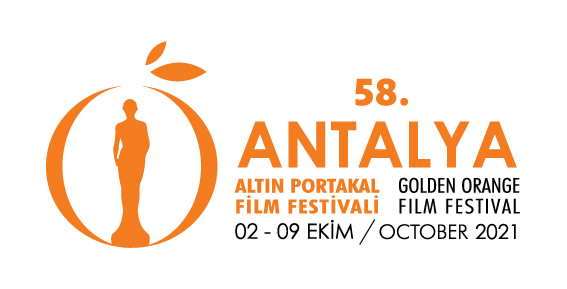 Altın Portakal Festival Günlüğü #2!: 05 Ekim 2021 SalıAntalya Büyükşehir Belediyesi ev sahipliğinde T. C. Kültür ve Turizm Bakanlığı’nın katkılarıyla düzenlenen 58. Antalya Altın Portakal Film Festivali dün sabah güne Ulusal Uzun Metraj Yarışma filmlerinden “İki Şafak Arasında”nın söyleşisi ile başladı. Söyleşiye yönetmen Selman Nacar, yapımcı Diloy Gülün, oyuncular Mücahit Koçak, Nezaket Erden, Burcu Gölgedar, Bedir Bedir, Cihat Süvarioğlu, görüntü yönetmeni Tudor Panduru ve cast direktörü Ezgi Baltaş katıldı.Filmde, babasının iş yerinde yaşanan iş kazasının ardından Kadir’in yaşadığı 24 saatlik süreci anlatan Selman Nacar; “Filmin ilgilendiği ahlâki çıkmazlar, ikilemler, hukuk ve etik çatışmaları benim çok önceden beri ilgilendiğim meselelerdi. Bunları çok sinematik buluyorum, bu tarz meseleler bazı soruları açmaya müsaade ediyor. O yüzden de çok heyecanla yazmaya başladım. Seyircinin filmde 24 saatlik süre zarfında Kadir karakterinin yaşadıklarına odaklanması ve tanıklık etmesini, bu zamanı karakterle birlikte yaşamasını istiyordum. Bu yüzden de her sahneyi tek plan çekmek istedim,” dedi.Filmde Kadir karakterini canlandıran Mücahit Koçak, kendisinden uzak bir karaktere hayat vermenin başta kendisini korkuttuğunu ancak sete gitmeden evvel Selman Nacar ile uzun süre karakteri konuştuklarını, empati yapıp Kadir’in neyi neden yaptığının cevabını bulunca keyifle oynadığını söyledi. Günün ikinci söyleşisinde ise “Zuhal” filminin yönetmeni Nazlı Elif Durlu, yapımcısı Anna Maria Aslanoğlu, senaristi Ziya Demirel, başrol oyuncusu Nihal Yalçın, kurgucusu Buğra Dedeoğlu, sanat yönetmeni Osman Özcan, görüntü yönetmeni Sebastian Weber ve müziklerini yapan Yusuf Tan Demirel’in katılımıyla Balerin Cafe’deydi. Nazlı Elif Durlu, “Filmin hikâyesi arkadaş ortamında tanıştığım, kedi sesi duyduğunu ve kendisinden başkasının bu sesi duymadığını söyleyen bir kadınla başladı. Bu ses nedeniyle yavaş yavaş insanların onun akıl sağlığından şüphe ettiğini anlatmıştı bana. Kediyi aramaya devam etmeli mi diye düşünmüştüm, o akşam bu duyguyla yazmaya başladım. Kısa bir süre içerisinde Ziya da katıldı, sonra yapımcımız Anna Maria geldi. 5 yıl boyunca projeyi beraber geliştirdik. O yüzden bittiğine ve hakkında konuştuğumuza, burada olduğuma inanamıyorum ve çok mutluyum,” dedi.Filme ismini veren Zuhal karakterini canlandıran Nihal Yalçın, “Pek de alışkın olmadığım bir şekilde sete girmeden bir sene önce aldım senaryoyu. Normalde bir ay önce falan gelir çünkü. İlk kez şehirli bir başrol kadın olması ve baştan sona bir filmin bana teslim edilmiş olması müthiş bir tecrübeydi,” dedi.  Ulusal Uzun Metraj Film Yarışması kapsamında yönetmen Cemil Ağacıkoğlu’nun filmi “Kafes”  ve Semih Kaplanoğlu'nun Bağlılık üçlemesinin ikinci filmi “Bağlılık Hasan” film ekiplerinin katılımıyla Yıldızların Altında 1 açık hava sinemasında Türkiye’de ilk kez Antalya’da izleyiciyle buluştu.Uluslararası Uzun Metraj Film Yarışması filmlerinden Tel Örgüdeki Delik / The Hole In The Fence gösterimi sonrasında yönetmen Joaquin del Paso izleyicilerin sorularını yanıtladı. Joaquin del Paso, Venedik Film Festivali’nde gösterilen, kurduğu psikolojik gerilim atmosferiyle, kör inançlarla beslenen otoriter dünyanın sarsıcı bir portresini sunduğu filmine dair, “O yaşlarda filmdekine benzer bir yerde okuduktan sonra içimde kalan bir duygudan yola çıkarak filmin hikâyesini kurmaya başladım. O yıllara dönüp o çevrede bu çocukların nasıl büyüdüğüne dair kendi versiyonumu yazmam gerektiğine karar verdim. Bu duyguyla bütün evrenini kurdum filmin. Her karakterde benden bir parça var diyebilirim.  Film, çocuklara büyürken aşılanan kötülükle alakalı aslında ve tek bir yere ait değil, her ülkeye uyarlanabilir,” dedi. Ulusal Belgesel Film Yarışması filmlerinden “Bekleyiş” filminin gösterimi sonrası filmin söyleşisinde izleyicilerle buluşan yönetmen Aslı Akdağ, bebeğini babasız büyütmek zorunda kalan bekâr bir kadın olarak kendisini özne aldığı filmi için, “Ben içten bir şey anlatayım, bakalım nereye gidecek diye yola çıktım. Hayatta böyle olasılıklar da var demek için yaptığım bir film. Alışılageldik dili kırsak, biraz da diğer taraftan baksak diye yapılmış bir film aslında. Sonuçta görsel bir evren, herkes almak istediğini alacak bu filmden,” dedi.Ebru Şeremetli göçün hafızası ile geleceğin bulanıklığı arasında sıkışmışlığa ve umuda dair bir hikâye anlattığı belgeseli “An Kalır”ın gösterimi sonrasında “Sadece bir dans koreografisinin, hareketin anatomisiydi merak ettiğim. Tamamen dans nasıl ortaya çıkıyor sorusunun cevabının izini sürmekti. Zeynep Tanbay ile daha önceden tanışmıyorduk, projeyi anlattığımızda bizim kapımız herkese açık dedi. 2009 yılında bize bir koreografisi olduğunu söyledi. Sonrasında Araz projesini fikir aşamasından itibaren anlattı ve sözlü tarih çekimlerine başladık,” dedi. Festivalde Bugün!Ulusal Uzun Metraj Film Yarışması’nda Cemil Ağacıkoğlu’nun imzalı “Kafes” filminin söyleşisi saat 11.00’da, Semih Kaplanoğlu yönetmenliğindeki  “Bağlılık Hasan” filminin söyleşisi saat 12.00’da film ekiplerinin katılımıyla AKM’nin yanında bulunan Balerin Cafe’de gerçekleşecek. Ulusal Uzun Metraj Film Yarışması kapsamında yönetmen Ferit Karahan’ın baskı ve disiplinin yoğun olduğu bir yatılı okulda hastalanan arkadaşını doktora götürmeye çalışan; fakat okulun bürokrasisini, idarenin vurdumduymazlığını ve zor coğrafi koşulları aşmak zorunda olan Yusuf’un dokunaklı hikâyesini beyazperdeye taşıdığı “Okul Tıraşı” 19.15’te, Emre Kayiş’in soyu tükenmekte olan Anadolu leoparının hüzünlü kaderinden hareketle, onunla yazgı birliği içinde olan insanların duygu dünyasını ortaya koyduğu filmi “Anadolu Leoparı” 21.45’te Yıldızların Altında 1 açık hava sinemasında gösterilecek. “Okul Tıraşı” filmi saat 19.30’da, “Anadolu Leoparı” filmi ise 22.00’da AKM Aspendos salonunda da gösterimde olacak.Uluslararası Uzun Metraj Film Yarışması’nda Paz Fábrega’nın istenmeyen bir hamileliğin bir araya getirdiği iki kadının dostluğunu sadelik içerisinde anlattığı, duygulara ve değişen rollere hassasiyetle odaklandığı filmi Aurora 19.15’te, Florence Miailhe’in iki kardeşin olağanüstü maceralarla dolu mücadelesiyle sığınılacak güvenli limanların birer birer yok olduğu günümüz dünyasının keskin bir portresini sunduğu ilk uzun metraj canlandırma filmi Yolculuk / The Crossing 21:45’te Türkiye’de ilk kez Yıldızların Altında 2 açık hava sinemasında izleyici karşısına çıkacak.Ulusal Kısa Metraj Film Yarışması heyecanı bu akşam başlıyor. Can Merdan Doğan’ın “Stiletto”, Mazlum Demir’in “Agna”, Musab Tekin’in “Rewşen”, Seyyid Yıldız’ın “Ajotin”, Burcu Uğuz’un “Aile Tablosu”, Ali Tansu Turhan’ın “İkinci Gece” adlı filmleri 19.15’te, Volkan Güney Eker’in “Larva”, Adar Baran Değer’in “Soğuk”, Aziz Alaca’nın “Göl Kenarı”, Yasemin Demirci’nin “Gece Kuşağı”, Okan Avcı’nın “Kaya”, Elif Refiğ’in “Siz Biraz Uzak Kaldınız” filmleri 21:45’te Yıldızların Altında 3 açık hava sinemasında gösterilecek. Ücretsiz gerçekleşecek gösterimler sonrasında yönetmenlerin katılımıyla söyleşiler gerçekleşecek. “Belgeselde Yeni Arayışlar” başlıklı söyleşi, Altın Portakal Sinema Okulu kapsamında saat 14.00’da festival YouTube kanalında olacak. Engin Palabıyık’ın moderatörlüğünü yaptığı söyleşide son yıllarda belgesel sinemaya yaklaşımları ile adlarından söz ettiren Deniz Tortum, Ruken Tekeş, Serdar Kökçeoğlu ve Zeynep Dadak filmlerini ve arayışlarını tartışacaklar.Antalya Film Forum çatısı altında düzenlenen Forum+ kapsamında bugün KUDA (Kurgucu Dayanışması) katkılarıyla düzenlenecek “Uzun Metraj Filmlerde Kurgu Süreci” adlı panel saat 14.00’da gerçekleşecek. Katılmak isteyenler bu link üzerinden paneli takip edebilecek.Festivalde Yarın Gerçekleşecek Gösterimler!Ulusal Uzun Metraj Film Yarışması kapsamında yönetmen Necip Çağhan Özdemir’in ilk uzun metraj filmi “Bembeyaz” 19.15’te Yıldızların Altında 1 açık hava sinemasında 19.30’da ise AKM Aspendos salonunda gösterilecek. Hakkı Kurtulmuş ve Melik Saraçoğlu imzalı “Birlikte Öleceğiz” 21.45’te Yıldızların Altında 1 açık hava sinemasında, 22.00’da AKM Aspendos salonunda dünyadaki ilk gösterimini yapacak.Uluslararası Uzun Metraj Film Yarışması’nda Clio Barnard’ın yazıp yönettiği, müzikle sarmalanmış ve mizah dolu etkileyici bir çağdaş aşk hikayesi “Ali ve Ava / Ali & Ava” 19.15’te, Fred Baillif’in Berlin Film Festivali’nde gençlik ödülünün sahibi filmi “Aile / The Fam” 21:45’te Türkiye’de ilk kez Yıldızların Altında 2 açık hava sinemasında izleyici karşısına çıkacak. “Aile / The Fam” filminin gösterimi sonrasında yönetmen Clio Barnard izleyicilerin sorularını yanıtlayacak.Ulusal Belgesel Film Yarışması’nda yer alan Esra Yıldız’ın yönettiği “Vatansız” adlı belgesel 19.15’te, Volkan Üce’nin yönettiği belgesel yapım “Her Şey Dahil” 21:45’te Yıldızların Altında 3 açık hava sinemasında beyazperdede olacak. Belgesel film gösterimleri sonrasında yönetmenlerin katılımıyla söyleşiler gerçekleşecek.Antalya Büyükşehir Belediye Başkanı Muhittin Böcek’in başkanlığını yaptığı 58. Antalya Altın Portakal Film Festivali’nin idari direktörlüğünü Cansel Tuncer, yönetmenliğini Ahmet Boyacıoğlu üstlenirken, sanat yönetmenliğini Başak Emre yürütüyor.